Odpowiedzi na pytaniaCzy można prosić o zdjęcie przykładowej planszy tyflograficznej / lub obiektu na podstawie którego ma być wykonana plansza?Zdjęcia wybranych obiektów: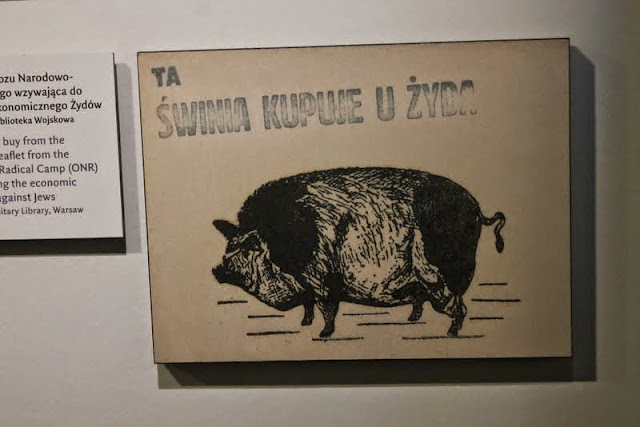 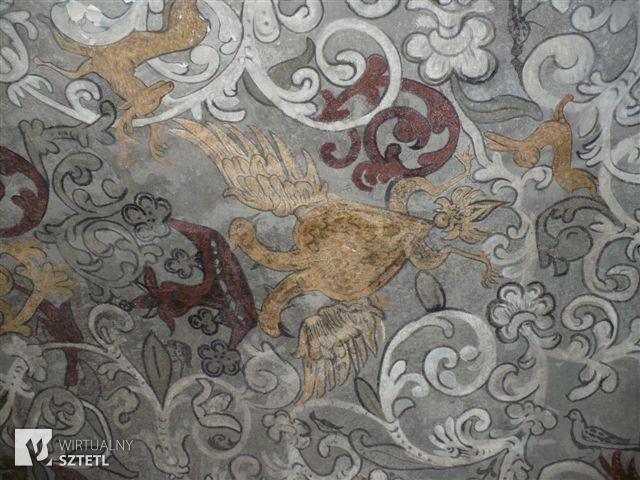 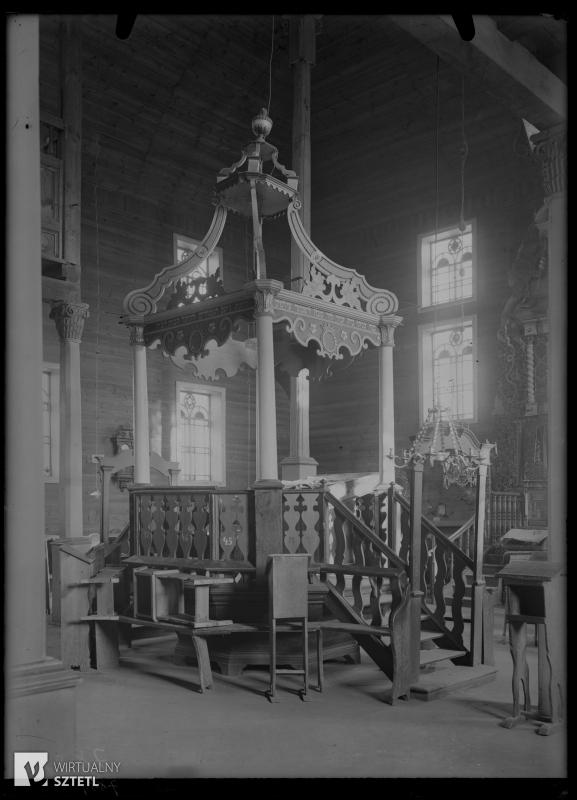 Czy zamawiający dopuszcza wykonanie plansz w technologii wysokociśnieniowego druku warstwowego-uv - oczywiście zabezpieczonego lakierem?Plansze tyflograficzne powinny być wykonane w technologii wskazanej w opisie przedmiotu zamówienia.W jakim formacie mają być wykonane tyflografiki A4 czy A3?Plansze tyflograficzne powinny mieć  format A4.